WelcomeMeeting was called to order at 9:05 AM with welcome by Chairperson, Doug Redmond, and the introduction of Attending Delegates. A moment of silence was observed for those of the soccer community who had passed away durining the past year.Doug R. commented on the success of the Hall of Fame Night and thanked Rob for all his hard workRoll call was taken.*Gloria could not attend due to weather conditions. Candance attended in her place.AgendaMotion to approve AgendaMoved by Bernie Manning and Seconded by John McCarthyMotion PassedAppointment of Resolutions OfficerIan Chaytor was appointed as the Resolution Officer.Minutes Errors / Omissions – It was noted by Damian that items 21.4 and 21.5 are the same and are repeated, and 21.5 should be removed.Adopt MintuesMotion was made to approve the mintues of the 2017 AGM by Damian and  seconded by Jeff TillerMotion Passed 4.3	.	Business Arising from the minutes – no business arisingPresident ReportThe President confirmed that his complete report has been on the NLSA WebsiteMOTIONMoved by Damian and Seconded by Ron to approve ReportMotion PassedDoug requested a moment of silence in memory of those connected to soccer community who has passed away or who during the last year or are currently ill and noted that over the past several months there has been a lot of committee work done in preparing for this meetingThe President extended thanks to the following:Dragan, Mike, Rob and Aiden for their commitment to soccer.NLSA Technical Committee and coaches in working with our elite athletes for training in the provincial and high performance training sessions.Our Technical staff is looking at new pathway for our elite athletes to be scouted and identified. The Whitecaps Academy is going well. Staff, executive ,sponsors and all those who volunteered for their work in moving the game of soccer forward Thanks to Dave, Jean, Martin, Gary, John and Dan in doing referee clinics as requested and is progressing with referee development. Regions must work with the referee committee in recruiting and promoting officials in the region. Judi, Ron and Damian in keeping the Rules and Regulation Manual updated and preparing Discipline Policy.Doug, John and Rob in keeping financial position within the budget. We have based our 2019 budget on no provincial government decrease in funding. Budget to be reviewed if there is any significant reduction in our government funding. We continually seek new sponsorships.Youth Soccer in the province owes a huge gratitude to Alun Horn who made a very generous donation of forty thousand dollars to the NLSA. Funds will be spent on minor soccer initiatives within the province over the coming years.The President noted that our registration numbers has taken a slight decrease this past year. In is important to have all players, coaches, executive members, staff and officials registered with the NLSA. If any of the above are not registered and an injury and or accident occurs than there is a real liability issues. I cannot reemphasize the importance of having people properly registered with the NLSA.Our Regional Directors must work closely with our associations in ensuring that all players, coaches, officials and executive members are registered prior to their first game. Any player or official not registered could run into liability issues with the insurance companies.Our teams did well at Atlantics winning eight medals, .three  Gold, three silver and two bronze medalsCongratulations was excytended to the following:Congratulations to both Holy Cross men’s and ladies teams who placed fourth at the Nationals.Congratulations to Portugal Cove St. Phillips on expanding their field to full regulation size soccer field; and for hosting U13 and U14 Girls Atlantic Championship. Congratulations to St. John’s on having a new turf field completed by the beginning of this year’s playing season; and for hosting a very successful U18 Boys and Girls Atlantic championship, and both genders were champions in the tournament.Soccer has following finalists for Sport NL AwardsJake Stanford- Coach of The YearJudi Kelloway –Executive of the YearMaria Mackey –Volunteer of the YearTeri Murphy- Senior Female Athlete of the YearHoly Cross/Kirby United Men’s Challenge Cup Team Dave Liverman – Volunteer of the YearCongratulations to   Angus Barrett four  on being Inductee into  to Sports NL Hall of Fame April of this year: Congratulations was also extended to:Owen McAleeese and Teri Murphy on winning MVP MUN AwardsCongratulations to Teri Murphy, Keisha Younge and Maria Mackey on being inducted into Memorial’s Athletic Honour SocietyCongratulations to Maria Mackey on winning Memorial’s Erin Bursey Leadership Award. Award is presented to student athlete who best exemplifies the qualities of a leader , both on their team and in the community.Good communication is important to making the associations and clubs and regions to work together. It is important for all parties to respond to emails on a timely basis.Special thanks to Colleen McConnell and the media for great media support. Media support this past year has being very positive. Special thanks to Gord Dunphy for livestreaming Hall of Fame and Awards banquet; along with streaming of many soccer games throughout the season.Special thanks offered to Provincial Government, Sports and Recreation Division, for their support and assistance, financially and in kind.Thanks to Municipal Governments and Recreation Commission for their help and cooperation within the various  cities, towns, and municipalities throughout the province6.0	Vice-president Report – Youth Soccer6.1	The Vice – President for Youth announced that her complete report has been on the NLSA WebsiteMOTIONMoved by Judi and Seconded by Ron to approve ReportMotion Passed	Vice – President Report – Men’s SoccerThe Vice – President for Men’s Soccer cofirmed that his complete report has been on the NLSA Website.MOTION Moved by Damian and Seconded by Ron to approve ReportMotion PassedVice – President Report – Women’s SoccerJeff congratulated HC for their success last year.Expressed concern that there was not an Intermediate Provical Championship, and would like to see what can be done to change this. Brian Murphy explained that the teams simply do not want to give up another weekend. Brian did say that there were 4 teams interested this year.Brian Murphy explained that he will be hoisting a meeting for representatives of the Women’s Intermediate League on April 8. And the VP women’s asked if could attend to discuss the possibility of organizing an Intermediate Provincial Tournament.Treasurer’s ReportDoug presented his report and Financial Statements noting that there has been a decline decline in sponsorships and in gate receipts. Expenses increased by more than $30 000.00 and for the first time in several years. Expenses outweighed the reenvues, and the NLSA was forced to draw doun on its savings.Darrin Bent asked about how the honorariums were issued. Doug explained that all Provincial coaches and managers get an honorarium with amounts varying depending on one’s qualifications. Darrin asked that we list the Honorium structure on the NLSA website and the Treasurer agreed.Going forward we have a very tight budget, and would expect a balanced budget for 2019 2020Doug Kirby pointed out the following as he delivered his report:Reviewed NLSA Balanced Sheet which shows the Associaiution is in very good financial shape.Note 4 – details what our Deferred Revenues are increased mainly due to the donation of QPRCash and Term depositors have increased by $36 000 which is mostly the QPR donationWe operated at a loss this past year and will have to draw down on our bank accountFINES – we collected $9000 in fines 2 years ago and we wanted to keep this separate to be put back into the program and not into General Revenue.Doug would like to thank the members of the finance Committee for their continued work and supportMOTIONMoved by Doug Kirby and Seconded by John McCarthy to accept the Treasurer’s ReportMotion PassedMOTIONMoved by Doug K.  and seconded by Damian that The NLSA appoint Windsor Coombs as Auditors for the NLSAMotion PassedTechincal Comittee Report Mike Power reported that the NLSA Provincial  teams program is one of the largest in the Country. While contact with players is limited – once a month but may be more than many other provinces. Some Prov will do more with their high performance playersRelationship with VWC has been very beneficial and needs to be continued. Mike pointed out a point that was made by Gerry O’Brien as he ws being inducted to the Hall of Fame saying players will only get as good as the coaches, and coaching development is necessary and must continue.Mike accepted questions:Trevor asked about Canada Games – programming will start in the fallMike explained that a pool will be identified and will be shared with the clubs for the first year. The Canada Games will be an U17 tournament changed from U18 previously.Paul North asked about the amount of money that went to the high performance players. Mike explained that almost all the revenue is user pay with only about $100.00 going to each player from General Revenue, and most are granted that are issued for having a high performance program.Brian Murphy expressed that the number of international players are entering our programs and they have minimal resources, and the St. John’s Soccer Clubs are absorbing their costs. Brian Recommended that NLSA approach Provincial Government about financial assistance to help these players.Trevor Paine suggested that the President should speak to a the Ministers Responsible for Sport and Immigration to request funding for international children. Paul North suggest that a team approach should include Sport NL. The President said that he would follow up with Sport NL to see what can be done. Referees ReportThe Director of Officials highlighted some concepts of his report which was available on the NLSA website:11.1	Law Changes for 2019 – small changes for this year, but big changes coming the following year. Canada Soccer adopts the new FIFA Laws the following season. CPL will be using the new Laws all other soccer in Canada will follow last year. Mike Power suggested that AUS will be using new rules. 11.2	Registration of Officials -Referee maintains a separate registration Database. For 2019 Refs have to register themselves individually and they will need to complete an on-line refresher course in order to register. The main reasons for this change was:11.2.1	Many officials were not sure if they were registered or not as it was looked after by other people and leagues and associations. 11.2.2	The NLSA will now be able to ensure that we have updated information on all referees.11.2.3	We will now be able to ensure who has completed the refresher course11.3	Assignment of unregistered/ under qualified refereesThis has serious liability issues as should officials may not be up to date with rules and regulations. There are now fines for using unregistered referees11.4	Small Sided Referees	These officials are not trained to officiate 11 v 11. Their training do not coverOffsides, direct kicks, penalty kicks, cards. They complete a 16 hour course with limited instruction. We do have a small sided U13 that will be using the off-side rule which means we cannot use these officials to do this level of soccer. Matches which require scores to be recorded , and have off-sides, should be using AR’s. 11.5	EducationUpcoming courses are scheduled in the metro area, and one should contact Gary Martin to book a clinic in your area.Safe SportDave recommended that all familiarize themselves with this document and understand the proper actions for Officiating teams with a mix of gender, and youth/adult, and the Changing room policyReferee DevelopmentThere have been many trained over the last number of years, but many do not continue and leave the program. We need a team effort to encourage young officials in the systemDave suggested the following:Referee development volunteersMentoringRegular Meetings / development sessionsAssessingPre-tournament review sessions.Referee Handbook 2019 version to be tabled soon for approvalMOTIONMoved by Dave and Seconded by Ron to approve his ReportMotion passedBusiness Manager’s ReportThe 2018 calendar year proved to be a very busy year, particularly from March to October. I would like to thank all the Board of Directors for all their volunteer efforts during this year, including Doug Redmond, Doug Kirby and Judi Kelloway with whom I work closely with on a regular basis. This year, the NLSA received funding from the Federal and Provincial Governments for three students. These students were Aidan Northcote, Nick Crews and Ben Betts.  Aidan was a tremendous asset to the NLSA office. I would also like to thank Dragan Mirkovic and Mike Power for their efforts this past summerCommunication is extremely important to the Newfoundland and Labrador Soccer Association. I strive to respond to all emails within 24 hours. For the most part, my request for information and additional details was adhered to in a timely fashion. However, there were situations where requests for the same information was made on a regular basis. The most important information that the NLSA needs to receive on a timely basis are the game sheets from the Premier Youth League. These game sheets are crucial for updating the NLSA website and ensuring discipline matters are managed in a timely-manner.A special thank you to Mrs. Colleen McConnell, who again assumed control of the NLSA Twitter Account. Tweets were communicated quickly and accurately. Today, the NLSA has 1,951 followers (1,716 followers in 2017) and has made over 7,582 tweets. The Newfoundland and Labrador Soccer Association launched a new website in April 2018. The website was intended to be user friendly. I understand that this is not the case for all those that navigate it. If you have any suggestions for improvement, please let me know such that I can implement them. Among the features of the current website are (1) Video play, (2) more options to display information on the front page and (3) a simple back-end user face. It takes less time for the NLSA staff to add new information than in the past.  Registration – PlayersThe Newfoundland and Labrador Soccer Association experienced a significant decrease in player registration figures as compared to 2016. Overall, the NLSA player membership growth decrease was approximately 4.54%. Soccer Clubs experiencing the most growth were Burin Soccer Association, Happy Valley-Gosse Bay Minor Soccer Association, CBN Lightning Soccer Club, Paradise Soccer Club and Metropolitan United Soccer Club. Many clubs experienced significant player membership decreases. These clubs include Marystown Soccer Association, Grand Bank Fortune Soccer Association, Labrador West Minor Soccer Association, Stephenville Soccer Association and Deer Lake Minor Soccer Association.Actual registration numbers for 2018 can be found at the end of this report. There were a number of reasons identified for a decrease in membership among clubs. These reasons include:The current economic situationLack of programs for older participantsMore competing interests for players Player registration of all players is extremely important. All players in your club must be registered with the Newfoundland and Labrador Soccer Association. When players register with your club, they assume that they would be registered with the NLSA and are entitled to the benefits of being an NLSA member. Clubs are not permitted to pick and choose which players to register with the NLSA. The Club either registers all players or no players.The NLSA as well as the Clubs must investigate opportunities to grow the game of soccer in Newfoundland and Labrador. All parties must explore ways to sanction new leagues and programs that arise in addition to implementing initiatives like Futsal. Futsal is a great opportunity to introduce more individuals to the game of soccer. There is a Senior National Futsal Competition that the NLSA should strive to be a part of as well as a “push” to have Futsal become a Winter Canada Games Sport.Registration - Other MembersRegistration of other club members is extremely important. Registration ensures that insurance coverage is available to any registered member participating in an NLSA activity.  If officials, coaches, executive members are not registered and are participating, they should note be permitted to participate until they are registered. Those members that are registered (specifically Coaches and Officials) must meet the qualifications for the positions they assume).Volunteer Type	2018 Membership	2017 MembershipCoaches		571			590Executive		193			212Youth Officials		186		172District Officials		199		134Regional Officials		11		12Provincial Officials		6		6Registration System - With the adoption of a new website provider, the NLSA also adopted a new registration platform. The new registration platform enabled registration on two different levels.Membership Data Import  - This worked very well for the NLSA provided that the data was provided in the format that was request. There was no additional charge for this method. However, the quality of the data is limited to what the Club Registrar sends to the NLSA. The NLSA requires, First Name, Last Name, Birthdate, Club, Community and mailing address.Register online - Some Clubs that have already adopted the RAMP Registration System, allow online registration. While there is a fee of $1.50, this method ensures that:Accurate data is collectedVolunteer Time can be dedicated elsewhereTransfer Policy - It has been brought to my attention that the NLSA Transfer policy is not having the desired effect. The NLSA would like to hear from the Clubs that are affected by the Transfer Policy to seek ways to improve it. Only with the cooperation of the Clubs, will the transfer policy be successful.Some possible adjustments include the following:Club Staff implement a tryout registration form that includes the following:What Club did you play with in 2019?Did you attend tryouts with another Club this year?Tryouts take place on the same weekend.It is also worth noting that while the transfer policy should assist clubs, it also needs to support players. Clubs have a responsibility to provide adequate training to players. This includes a dedicated coach and a training schedule. If these responsibilities are not being met, then the player should have the opportunity to transfer. There has also been discussion regarding the transfer of players from a PYL Team to a Metro League team after the transfer window has closed. The concern here is if the player is called-up from the Metro League Team and becomes a member of their new Club’s PYL Team. This process circumvents the entire transfer process. Provincial Tournaments - The Newfoundland and Labrador Soccer Association determines the Provincial Tournament hosts and dates in April. From then, the registration deadlines are applied and posted to the NLSA Website as well as sent to Club officials. It is imperative that Club Officials seek out the tournament registration deadlines and adhere to them. In 2018, the NLSA issued tournament t-shirts to players from Under 8-Under 12. The NLSA has decided to switch to a draw-string bag form the t-shirt concept.Provincial Tournament Registration The process for registering for a provincial tournament is as follows:Go to NLSA WebsiteGo to Registration Portal on Home Page (Under Vancouver WhiteCaps Banner)Click  “New to Site” to Create a New Account. Once account is created, log out and then log back into the siteOn the left panel, there is a Heading called Tournament Registration. Click this Heading.Choose the tournament that you wish to register the team forImportant dates will appear (registration and tournament date)Click the tick box that says “I have read Everything Fully and Agree”Directed to another page, select the DivisionUnder division tick off the package and then click continueEnter Contact information for the team under ‘Contact 1’ and ‘Contact 2’Under Team select ‘Find Your Team’ and select your club, season (2018), division, team, and team name. Click continue and select your method of payment.Review details of submission and click ‘Confirm and Complete Registration’Risk Management - The Newfoundland and Labrador Soccer Association is a member of BFL Canada Risk Management Services.  The Newfoundland and Labrador Soccer Association actively engages in risk management protocols. The NLSA requires that all coaching staffs registered for Provincial Competitions be screened by the Royal Newfoundland Constabulary or the Royal Canadian Mounted Police. While the NLSA recognizes the time requirements needed to have a person’s background reviewed can be extensive, the forms required takes less than 5 minutes to complete and should be completed immediately once a person has been asked to join a coaching staff. For teams that represent the NLSA at Provincial Team Competitions or Club Nationals, these documents need to be completed and submitted to the appropriate authorities prior to the start of the season. A person should not be a member of the coaching staff until an RNC or RCMP Code of Conduct Application has been submitted to the appropriate authorities. For the protection of Soccer Clubs, all Executive Members should also send in the appropriate forms to the RNC or RCMP. For not-for-profit associations, this procedure is free. The Newfoundland and Labrador Soccer actively encourages all volunteers associated with a soccer club to complete a one-time only Harassment Course.  In addition, all members of the coaching staff participating in a Provincial Soccer Tournament are required to complete the Harassment Course. In addition, Respect-in-Sport is an online Harassment Course that can be completed at one’s convenience for $30.00. Should numbers permit, the NLSA can offer a Harassment Course free-of-charge. Despite the best efforts of the NLSA, there were still people on the credential form who have not completed the harassment course.  This is extremely important for individuals who have not completed the course, but will be part of team staffs representing Newfoundland and Labrador at the Club Nationals.  As you may or may not know, the level of documentation for teams travelling to Club Nationals is very high and failure to have the harassment course completed adds further work in already a very short period of time.Club Nationals  -  Prior to 2018, only players who have the following classification were permitted to play in competitions leading to a Club National competition:Canadian CitizenPermanent ResidentProtected Person.Canada Soccer has continued with their policy that enables up to a maximum of 3 international players to participate in competitions leading to Club Nationals. The Canada Soccer deadlines to apply for the exemptions are July 31, 201X. I believe the deadlines such that International players can play in NLSA Premier Youth Leagues, Jubilee Trophy and Challenge Trophy leagues should be April 30, 2018. Without the exemption from Canada Soccer, the players should not be permitted to participate in any league games.  An International Transfer Certificate is still required prior to the exemption process taking place.Administration regarding the Club Nationals increased in 2018. This was mainly due to the Canada Soccer Airfare Policy regarding Club Nationals. Teams travelling to Club Nationals must adhere to the Policy set forth by Canada Soccer. The main point of contention was trying to change plane tickets after the deadline has passed or booing one-way tickets. Specifically, teams are reminded that the Canada Soccer travel policy does not allow for either option.Rob explained that International Transfers take a long time to complete and need to be requested as soon as possible.Registration deadline is the same as always July 13Registration of PYL needs to be completed prior to the first start of the league’s seasonAll teams traveling outside of NL will need to receive permissionAll leagues /  tournaments need to be sanctioned.Regional Directors and Provincal Representatives’ reportsAll reports have been posted on the NLSA Website, and have been circulated to the Board to be provided to clubs and Associations , as a result it was not necessary to review at the AGMMOTION - Book of ReportsMotion was made by Jeff and Seconded by Damian to approve the entire Book of Reports as presented.Motion PassedAmendments to the Rules and RegulationNo Amendments to the Rules and Regulations were presentedAmendments to the By-Laws / Constitution15.1	The Executive Committee of the NLSA would like to make the followingchanges to the Constitution and By-Laws at he AGM in 2019.		MOTIONMoved by Ron and seconded by DamianThat the following changes be made to the NLSA Constitution and By-LawsMotion passed15.2	1.0	GENERAL1.1	The Association shall be affiliated with and under the jurisdiction of the Canadian Soccer Association, and subject to the rules and regulations of that body. 15.3	2.0	EXECUTIVE BOARD (November, 2013)i)	Regional Directors (or Approved Alternate) To be addedii)	Technical Chairperson, appointed under clause 6.3  - To Be Removed15.4	3.0	MEMBERSHIP (November, 2013)3.1	Any Member, for just cause, may be required to withdraw from the Association by a vote of three-quarters of the Members present and eligible to vote at any general meeting. (To be added)15.5	8 REGIONAL ASSOCIATIONS (November, 2013)8.2	To apply for Regional status a club must:iii)	have an Executive elected by its membership, at least one General Meeting per calendar year and a Constitution registered with The Association,To Be Removedv.)	have registered active teams and players at both A and (B or C) youth levels and at the senior level if applicable,To Be Removedvi)	admit into membership clubs in accordance with appropriate Regional Association’s By-Laws. Such membership or renewal of membership may be denied by the Regional Association for just cause. To Be Removed15.6	10	MEETINGS: 10.3 	Amendments to the Rules and Regulations15.7	14.	Planning Meetings (if necessary) – To Be added15.8	13	VOTING (November, 2013)13.5	If for any reason a club is found to be not in good standing, then the region will lose that number of votes (at any General meeting – To Be added) that would have been accrued by that club toward the region’s votes.13.6	At General Meetings of The Association each region / affiliate clubs shall receive votes based on membership fees paid (no later than 30 days prior to any General Meeting – To Be added) by the region using the following formula:15.9	16	DUTIES OF BOARD MEMBERS (November, 2013) iii).	Represent the Association at the CSA AMM and when required by the CSA.			To Be Added15.10	20.4	If the office of the President shall become vacant for any reasonduring his/her term of office, the Board shall (elect) appoint ( Change the word appoint with elect) a new President (from the Existing Executive Committee – to be added) until an election can be held at the next Annual General Meeting of The Association. However, the immediate Past President shall remain in office.15.11	27.	RULES OF TRANSITION  (Remove Section 27)27.1	The following rules shall be in effect in transiting from separate Annual / Spring General Meetings to one single meeting:27.1.1	There will be no Annual General Meeting held in year 2016. The Annual General Meeting for fiscal year ended December 31, 2016 shall be held within 120 days following the close of the 2016 fiscal year end.27.1.2	There will be no separate Spring Planning Meeting held in the 2017 year as a combined Annual / Spring Planning Meeting will be held within 120 days after the close of the 2016 fiscal year end.27.1.3	Minutes from the AGM held in 2015 and the SPM held in 2016 shall be presented for approval at the AGM to be held within 120 days after the close of the 2016 fiscal year end.27.1.4	Individuals holding the offices of Vice President Senior Men, Vice President Senior Women and Treasurer shall remain in those positions until the next elections to be held in conjunction with our Annual General Meeting for fiscal year 2016 to be held in 2017.27.1.5	Regional Directors for Mount Pearl, Avalon, Trinity Conception Placentia, Western, Labrador East and St. Pierre Miquelon shall remain in those positions until our Annual General Meeting for fiscal year 2016 to be held in 2017.Election of Officers Ron O’Neill explained procedures under our Constitution / By-Laws for nomination Names must be put forward in writing 30 days prior to our AGM with no nominations from the floor. The following positions were up for election:Vice President Men  - 2 year termVice President Women - 2 year termTreasurer - 2 year termPosition of Vice President  Men for  2 Year Term.Damian Masteron has been nominated for the position of Vice President Men and the motion was seconded. As this was the only nomination, Damian was acclaimed as VP Men’s Soccer for a 2 year term. Position of VP Women for 2 yearsThere were no nominations received by the deadline. As a result, the NLSA Board of Directors will appoint  a person for a one year term.MOTIONMoved By Damian and seconded by Ron that Jeff Tiller be appointed for one year until the 2020 AGM.Motion Passed.Position of Treasurer for 2 yearsThere were no nominations received by the deadline. As a result, the NLSA Board of Directors will appoint  a person for a one year term.MOTIONMoved By Damian and seconded by Ron that doug Kirby be appointed for one year until the 2020 AGM.Motion Passed. Appointments of Regional DirectorsAccording to the NLSA Constitution the following Regional Directors need to be Appointed on odd numbered years for a 2 year term, and the following names for these positions werebrought forward.Mount Pearl – John McCarthyTCP – Chris BartlettLab West – Gloria PikeLab East – deferredSPM – DeferredAvalon – DeferredMotion to appove these names was made by Jeff Tiller and seconded by Ron O’Neill . Motion Passed.Regional Director – Avalon was deferred until the next NLSA Board meeting to allow all the clubs in the regional to meet and discuss the the recommendation of a DirectorRegional Director – SPM appointment was deferred as SPM did not have any representation at the AGMRegional Director – Lab East appointment was deferred. Trevor Paine will confirm with the new Board in HVGB and will provide a name to the NLSA Board of Directors. Break Out Meetings Youth Summary – Break Out MeetingMike and Dave explained that U13 will play 9 v 9 and will need AR’s where Off-sides will be calledTony Mullett – asked why 9 v 9 instead of 11 v 11. Mike explained that all research will confirm that small sided soccer is better for developmentTony – asked why PYL is not small sided and the confusion as to some moving from Metro to PYL. Concerned that we will loose many if U15 is the first time they play 11 v 11. Paul North echoed Tony’s pointsScott Betts explained that they looked at the LTDP, and 12 year olds should be small sidedTony – why small sided for U13 Mega, and 11 v 11 for U13 PYLJudi – small clubs will mostly have 13 year olds and will have more difficulty in the megas, where as in the Metro area the players will be U12PYL LEAGUESMike explained that U15 B we are at a cross roads with this divisionWe cannot find a way to make 2 theirs meet everybody’s  needs, and as a result they may have to refer to the guidelines that have been used for the last number of years.All possible cenarios were discussed and after mush debate the VP Youth instructed Mike Power to Consult with Dragon and provide a recommendation the following week.MOTIONMoved by Judi that her report be accepted with the exception of the tier system in U15 PYL, and seconded by Doug KMotion PassedSenior Womens Summary – Break Out MeetingJubilee ReportJeff reported that there will be 4 teams in Jubilee This Year. They will include Holy Cross, FAA, CBS and Mount Pearl, and St. John’s U17 Girls will play on an exhibition basis.After returning to the General Meeting, CBS and Paradise expressed that they wished to have their GU 17 teams participate in the Jubilee Trophy League. This information was not discussed at the break out meeting and created confusion. As a result Jeff Tiller requested that he meet with Senior Team by April 15, and CBS and Paradise will have to confirm their intentions prior to this meeting.There was much discussion about the purposed end date of the season as it might confliuct with the AUS schedule. The VP Women’s Soccer expressed that  the season ends much too early in order to accommodate the Memorial’s AUS team, and that this will never happen to the Challenge Cup League.The VP Women’s soccer will provide the dates for the season  after he meets with the teams on April 15Hosts are needed for the U15 BG and U17 BU15 	Aug 9 -11U15 G  	Aug 6-18U17 B 	Aug 2 - 4U17 G Mega Harbour GraceU 13 G Mega Harbour GraceJudi set April 15 as the deadline for more hosts to self identifyAny questions on the Rules and Reg 	-	Candace expressed concern that the U13 want to play in a competitive format where scores are kept. Mike explained the rational.Senior Mens Summary – Break Out MeetingNo break out meeting was needed, as teams and VP Men’s was conducted at an earlier dateNew BusinessNo New BusinessResolutionThere were no resoltions Reported.AdjournmentThere being no further business a motion to adjourn was mage by John McCarthy and Seconded by Jeff Tiller.Motion Passed.________________________			___________________________Ron O’Neill						Doug RedmondSecretary						President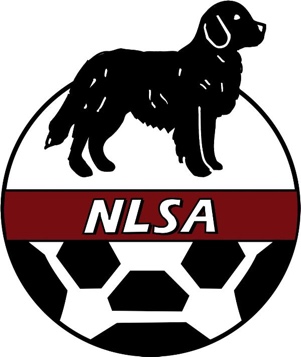 NLSA ANNUAL GENERAL MEETINGMINUTESApril 6,  2019 Holiday Inn – St. John’sNLSA Board of DirectorsNLSA Board of DirectorsNLSA Board of DirectorsNLSA Board of DirectorsNAMEPOSITIONATTENDANCE1Doug RedmondPresidentAttended2Judi KellowayVice President YouthAttended3Jeff TillerVice President WomenAttended4Damian MastersonVice president MenAttended5Ron O’NeillSecretaryAttended6Doug KirbyTreasurerAttended7Bernie ManningRegion Director – St. John’sAttended8John McCarthyRegion Director – Mount PearAttended9Ian ChaytorRegion Director – CBSAttended10Brian RiceRegion Director – AvalonAttended11Chris BartlettRegion Director – TCPAttended12Marc PittmanRegion Director – BurinAbsent13Terry GouldingRegion Director – CentralAttended14Renee SherstobetoffRegion Director – WesternAttended15Trevor PaineRegion Director – Lab EastAttended16*Gloria Region Director – Lab WestAbsent17Ludivine QuidenetRegion Director - SPMAbsent18Dave LivermanDirectot of OfficailsAttended19Dragon MircovicTechical Director Absent20Mike PowerTechical StaffAttended21Rob ComerfordBusiness ManagerAttendedNAMECLUB / ASSOCIATION1Candance ElliottLWMSAAttended2Ryan CainesMPSAAttended3Jeff BabstockAttended4Darrin BentCBSAttended5Andrew MurphyCBSAttended6Brian MurphySt. John’sAttended7Paul NorthParadiseAttended8Lloyd SnowParadiseAttended9Cameron CarpenterFAAAttended10Scott BettsSt. John’sAttended11Todd TaylorSt. John’sAttended12Tony MullettMPSAAttended13Jim HamlynSouthern Shore UnitedAttended14Alex McNuttParadiseAttended15Colleen McConnellSt. John’sAttended